                       Девчонки и мальчишки! 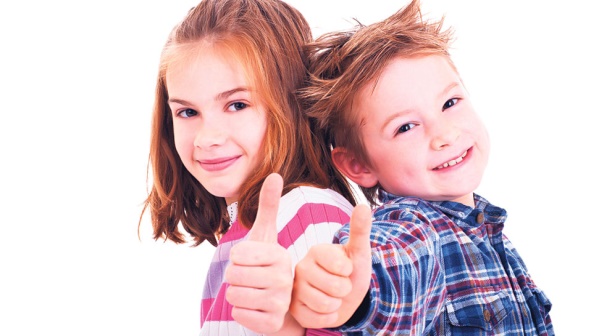 Вы хотите расширить круг своих интересов, поучаствовать в работе детских кружков, секций, объединений?                     Уважаемые родители!Вы хотите, чтобы ребенок гармонично развивался и не испытывал трудностей в общении?Эти полезные ссылки для вас!  Дворец творчества детей и молодежи г.Томскаhttp://www.dtdm.tomsk.ru/    Дом детского творчества "Искорка" г.ТомскаЦД «Доминанта»http://iskorka.dou.tomsk.ru/detskie-obedineniya/tsd-dominanta/      Детский оздоровительно-познавательный (профильный) центр «Юниор» г.Томскаhttp://junior.tom.ru/      Дом детского творчества «Планета»http://ddtplaneta.ru/    Муниципальное автономное учреждение города Томска «Центр профилактики и социальной адаптации «Семья»http://semya-tomsk.ru/home.html     ТОИПКРО (конкурсы для учащихся)http://edu.tomsk.ru/page/55&title=16 ОГБУЗ «Центр медицинской профилактики»http://profilaktika.tomsk.ru/     Муниципальное бюджетное образовательное учреждение дополнительного образования Детская музыкальная школа № 2http://tdmsh2.tom.muzkult.ru/struktura_0/    Муниципальное автономное образовательное учреждение дополнительного образования Детская художественная школа №1 города Томскаhttp://artschool1.tomsk.ru/    Центр планирования карьеры http://cpc.tomsk.ru/k1-5/ 